DDampier to Bunbury Pipeline Act 1997Portfolio:Minister for EnergyAgency:Energy Policy WADampier to Bunbury Pipeline Act 19971997/053 (as amended by this Act Sch. 4 Div. 1)12 Dec 1997Act other than Sch. 4 Div. 1, Div. 4 (except cl. 16, 17(1) & (2), 18 & 20) & Div. 6: 12 Dec 1997 (see s. 2);Sch. 4 Div. 1: 30 Mar 1998 (see s. 2 & cl. 2 and Gazette 27 Mar 1998 p. 1765);Sch. 4 Div. 4 (other than cl. 16, 17(1) & (2), 18 & 20): operative on ‘pipeline transfer time’; 11.00 am 25 Mar 1998 (see s. 2 & cl. 11 and Gazette 25 Mar 1998 p. 1655); Sch. 4 Div. 6: 30 Mar 1998 (see s. 2 & cl. 30 and Gazette 27 Mar 1998 p. 1765)Gas Pipelines Access (Western Australia) Act 1998 Sch. 3 Div. 21998/06515 Jan 1999Sch. 3 Div. 2 Subdiv. 2: 9 Feb 1999 (see s. 2 and Gazette 8 Feb 1999 p. 441);Sch. 3 Div. 2 Subdiv. 3: 1 Jan 2000 (see cl. 5)Gas Corporation (Business Disposal) Act 1999 s. 41‑44, 70‑72, 87 & 881999/05824 Dec 1999s. 41‑44: 24 Dec 1999 (see s. 2(1)); s. 70‑72 & 87: 1 Jul 2000 (see s. 2(2) and Gazette 4 Jul 2000 p. 3545); s. 88: 16 Dec 2000 (see s. 2(5) and Gazette 15 Dec 2000 p. 7201)Statutes (Repeals and Minor Amendments) Act 2000 s. 14(13)2000/0244 Jul 2000This amendment is not included because the section it sought to amend had been repealed by 1998/065 s. 89 prior to commencementReprinted as at 17 Nov 2000 (not including 1999/058 s. 88)Reprinted as at 17 Nov 2000 (not including 1999/058 s. 88)Reprinted as at 17 Nov 2000 (not including 1999/058 s. 88)Reprinted as at 17 Nov 2000 (not including 1999/058 s. 88)Statutes (Repeals and Minor Amendments) Act 2003 s. 10(2)2003/07415 Dec 200315 Dec 2003 (see s. 2)Courts Legislation Amendment and Repeal Act 2004 s. 1412004/05923 Nov 20041 May 2005 (see s. 2 and Gazette 31 Dec 2004 p. 7128)Financial Legislation Amendment and Repeal Act 2006 s. 4 & Sch. 1 cl. 432006/07721 Dec 20061 Feb 2007 (see s. 2(1) and Gazette 19 Jan 2007 p. 137)Reprint 2 as at 24 Apr 2009 Reprint 2 as at 24 Apr 2009 Reprint 2 as at 24 Apr 2009 Reprint 2 as at 24 Apr 2009 Statutes (Repeals and Miscellaneous Amendments) Act 2009 s. 462009/00821 May 200922 May 2009 (see s. 2(b))Statutes (Repeals and Minor Amendments) Act 2011 s. 162011/04725 Oct 201126 Oct 2011 (see s. 2(b))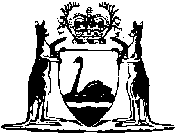 